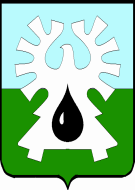 ГОРОДСКОЙ ОКРУГ УРАЙХанты-Мансийский автономный округ – ЮграАДМИНИСТРАЦИЯ ГОРОДА УРАЙПОСТАНОВЛЕНИЕот _______________                                                                                                      №_______Об утверждении Положения о персонифицированном дополнительном образовании детей в городе УрайНа основании Федерального закона от 06.10.2003 №131-ФЗ «Об общих принципах организации местного самоуправления в Российской Федерации», в соответствии с постановлением Правительства Российской Федерации от 26.12.2017 №1642 «Об утверждении государственной программы Российской Федерации «Развитие образования», постановлением Правительства Ханты-Мансийского автономного округа - Югры от 31.10.2021 №468-п «О государственной программе Ханты-Мансийского автономного округа - Югры «Развитие образования»:1. Утвердить Положение о персонифицированном дополнительном образовании детей в городе Урай согласно приложению.2. Определить Управление образования администрации города Урай уполномоченным органом по реализации персонифицированного дополнительного образования детей в городе Урай.3. Управлению образования администрации города Урай, управлению по культуре и молодежной политике администрации города Урай, управлению по физической культуре, спорту и туризму администрации города Урай обеспечить организационное, информационное и методическое сопровождение персонифицированного дополнительного образования детей в городе Урай.4. Признать утратившими силу постановления администрации города Урай:1) от 27.04.2021 №1103 «Об утверждении Положения о персонифицированном дополнительном образовании детей  в городе Урай»;2) от 11.03.2022 №500 «О внесении изменений в постановление администрации города Урай от 27.04.2021 №1103 «Об утверждении Положения о персонифицированном дополнительном образовании детей в городе Урай». 5. Опубликовать постановление в газете «Знамя» и разместить на официальном сайте органов местного самоуправления города Урай в информационно-телекоммуникационной сети «Интернет».6. Контроль за выполнением постановления возложить на заместителя главы города Урай Е.Н.Подбуцкую.Глава города Урай                                                                                               Т.Р. ЗакирзяновПриложение к постановлениюадминистрации города Урайот ____________ №________Положение о персонифицированном дополнительном образовании детей в городе УрайОбщие положенияПоложение о персонифицированном дополнительном образовании детей в городе Урай (далее – Положение) регламентирует порядок взаимодействия участников отношений в сфере дополнительного образования в целях обеспечения получения детьми, проживающими на территории городского округа Урай Ханты-Мансийского автономного округа – Югры (далее - город Урай), дополнительного образования за счет средств бюджета городского округа Урай Ханты-Мансийского автономного округа – Югры.Для целей настоящего Положения используются термины, установленные Правилами персонифицированного финансирования дополнительного образования детей в Ханты-Мансийском автономном округе – Югре, утвержденными приказом Департамента образования и молодежной политики Ханты-Мансийского автономного округа – Югры от 04.08.2016 №1224 (далее – Правила персонифицированного финансирования), а также следующие понятия:услуга дополнительного образования – реализация дополнительной общеобразовательной программы (части дополнительной общеобразовательной программы) в отношении одного физического лица, осваивающего соответствующую дополнительную общеобразовательную программу;реестр сертификатов дополнительного образования – база данных о детях, проживающих на территории города Урай, которые имеют возможность получения дополнительного образования за счет средств бюджета города Урай, ведение которой осуществляется в порядке, установленном настоящим Положением;реестр сертифицированных образовательных программ – база данных о дополнительных общеобразовательных программах, реализуемых негосударственными поставщиками образовательных услуг, а также государственными и муниципальными поставщиками образовательных услуг, формируемая в соответствии с Правилами персонифицированного финансирования;реестр предпрофессиональных программ – база данных о дополнительных предпрофессиональных программах в области искусств и(или) физической культуры и спорта, реализуемых образовательными организациями за счет бюджетных ассигнований на оказание государственных (муниципальных) услуг;реестр значимых программ – база данных о дополнительных общеразвивающих программах, реализуемых образовательными организациями за счет бюджетных средств, в установленном порядке признаваемых важными для социально-экономического развития города;реестр иных образовательных программ – база данных об образовательных программах, не вошедших в реестр значимых программ:а) дополнительных общеразвивающих программах, реализуемых за счет бюджетных ассигнований на оказание муниципальных услуг, муниципальными общеобразовательными организациями и детскими школами искусств;б) дополнительных общеразвивающих программах, реализуемых за счет бюджетных ассигнований на оказание муниципальных услуг иными муниципальными образовательными организациями, освоение которых продолжается детьми, зачисленными на обучение и переведенными в учебном году, предшествующему году формирования реестров программ;сертификат персонифицированного финансирования – статус сертификата дополнительного образования, предусматривающий его использование в соответствии с Правилами персонифицированного финансирования для обучения по дополнительным общеобразовательным программам, включенным в реестр сертифицированных образовательных программ (далее – сертификат ПФДО);сертификат учета – статус сертификата дополнительного образования, не предусматривающий его использование в соответствии с Правилами персонифицированного финансирования для обучения по дополнительным общеобразовательным программам, включенным в реестр сертифицированных образовательных программ;уполномоченный орган по реализации персонифицированного дополнительного образования (далее - уполномоченный орган) – орган администрации города Урай, уполномоченный на ведение реестра сертификатов дополнительного образования, а также осуществление функций, предусмотренных Правилами персонифицированного финансирования. Уполномоченный орган своим решением вправе делегировать свои полномочия в части ведения реестра сертификатов дополнительного образования подведомственному учреждению. 1.3. Положение устанавливает:1) порядок ведения реестра сертификатов дополнительного образования;2) порядок формирования реестров образовательных программ;3) порядок использования сертификатов дополнительного образования.1.4. Мероприятия по контролю за оказанием услуг дополнительного образования осуществляются уполномоченным органом в порядке, определенном Правилами персонифицированного финансирования.1.5. Вопросы финансирования персонифицированного дополнительного образования детей в городе Урай регулируются Правилами персонифицированного финансирования.Порядок ведения реестра сертификатов дополнительного образованияПраво на получение сертификата дополнительного образования имеют все дети в возрасте от 5-ти до 18-ти лет, проживающие на территории города Урай.Для получения сертификата дополнительного образования родитель (законный представитель) ребенка или ребенок, достигший возраста 14 лет (далее – Заявитель), подаёт в уполномоченный орган заявление о предоставлении сертификата дополнительного образования и регистрации в реестре сертификатов дополнительного образования (далее – Заявление), содержащее следующие сведения:фамилию, имя, отчество (при наличии) ребенка;серию и номер документа, удостоверяющего личность ребенка (свидетельство о рождении ребенка или паспорт гражданина Российской Федерации, удостоверяющий личность ребенка, или временное удостоверение личности гражданина Российской Федерации, выдаваемое на период оформления паспорта ребенка);дату рождения ребенка;место (адрес) фактического проживания ребенка;фамилию, имя, отчество (при наличии) родителя (законного представителя) ребенка;контактную информацию родителя (законного представителя) ребенка;указание на группу сертификата дополнительного образования, определяемую в зависимости от категории ребенка - получателя сертификата дополнительного образования (при наличии оснований, по желанию родителя (законного представителя) ребенка);согласие Заявителя на обработку персональных данных в порядке, установленном Федеральным законом от 27.07.2006 №152-ФЗ «О персональных данных»;отметку об ознакомлении Заявителя с условиями предоставления, использования, прекращения действия сертификата дополнительного образования, а также Правилами персонифицированного финансирования;сведения о ранее выданном сертификате дополнительного образования в другом муниципальном районе (городском округе) (в случае, если сертификат дополнительного образования был ранее выдан в другом муниципальном районе (городском округе));обязательство Заявителя уведомлять уполномоченный орган посредством личного обращения с предоставлением подтверждающих документов об изменениях указанных в Заявлении сведений в течение 20 рабочих дней после возникновения соответствующих изменений.Заявитель одновременно с заявлением предъявляет должностному лицу, осуществляющему прием заявления, следующие документы или их копии:свидетельство о рождении ребенка или паспорт гражданина Российской Федерации, удостоверяющий личность ребенка, или временное удостоверение личности гражданина Российской Федерации, выдаваемое на период оформления паспорта ребенка;документ, удостоверяющий личность родителя (законного представителя) ребенка;документ, подтверждающий регистрацию в системе индивидуального (персонифицированного) учета ребенка (при его наличии);один из документов, подтверждающих проживание ребенка на территории города Урай:а) свидетельство о регистрации ребенка по месту жительства или по месту пребывания, или документ, содержащий сведения о регистрации ребенка по месту жительства или по месту пребывания;б) справка об обучении по основной образовательной программе в организации, осуществляющей образовательную деятельность, расположенной на территории города Урай).Должностное лицо, осуществляющее прием Заявления, проверяет соответствие указанных в Заявлении сведений предъявленным документам и, при их соответствии, делает отметку об этом, удостоверяет своей подписью прием заявления и возвращает оригиналы документов (нотариально заверенные копии) Заявителю.Заявление регистрируется должностным лицом, осуществляющим прием Заявления, в день его представления в уполномоченный орган.В случае, если Заявителем предъявлены документы, предусмотренные пунктом 2.3 настоящего Положения, не в полном объеме, должностное лицо, осуществляющее прием Заявления, возвращает его Заявителю в день представления Заявления.Прием и регистрация Заявлений, по решению уполномоченного органа может осуществляться иными юридическими лицами (далее – юридическое лицо), в том числе муниципальными учреждениями дополнительного образования.При приеме Заявления юридическое лицо, определенное в соответствии с пунктом 2.7 настоящего Положения, самостоятельно проверяет достоверность представленных сведений и в течение 3-х рабочих дней с момента поступления Заявления передает его в уполномоченный орган.Уполномоченный орган в течение 3-х рабочих дней со дня получения Заявления определяет соответствие сведений условиям, указанным в пункте 2.10 настоящего Положения.Положительное решение о предоставлении сертификата дополнительного образования принимается уполномоченным органом в течение одного рабочего дня при одновременном выполнении следующих условий:ребенок проживает на территории города Урай, либо осваивает образовательную программу в общеобразовательной, дошкольной или предпрофессиональной образовательной организации, расположенной на территории города Урай;в реестре сертификатов дополнительного образования города Урай отсутствует запись о предоставленном ранее сертификате дополнительного образования;в реестрах сертификатов дополнительного образования других муниципальных районов (городских округов) отсутствуют сведения о действующих договорах об образовании ребенка, оказываемых ему услугах по реализации дополнительных общеобразовательных программ;в Заявлении указаны достоверные сведения, подтверждаемые предъявленными документами;Заявитель, а также ребенок (в случае достижения возраста 14-ти лет и в случае, если ребенок не является Заявителем) предоставил согласие на обработку персональных данных для целей персонифицированного учета и персонифицированного финансирования дополнительного образования детей.В течение одного рабочего дня после принятия положительного решения о предоставлении ребенку сертификата дополнительного образования уполномоченный орган создает запись в реестре сертификатов дополнительного образования с указанием номера сертификата, состоящего из 10 цифр, определяемых случайным образом, а также сведений о ребенке и родителе (законном представителе) ребенка, а в случае, предусмотренном пунктом 2.13 настоящего Положения, подтверждает соответствующую запись в реестре сертификатов дополнительного образования.При создании записи о сертификате дополнительного образования в реестре сертификатов дополнительного образования для сертификата дополнительного образования устанавливается статус сертификата учета и группа, к которой относится ребенок в соответствии с Программой персонифицированного финансирования.В случае использования уполномоченным органом информационной системы персонифицированного дополнительного образования Заявитель (поставщик услуг) может направить электронную заявку на создание записи в реестре сертификатов дополнительного образования, которая должна содержать сведения, указанные в пункте .2 настоящего Положения (далее – электронная заявка).В течение одного рабочего дня после поступления электронной заявки уполномоченным органом создается запись о сертификате дополнительного образования в реестре сертификатов дополнительного образования, для которой устанавливается статус, не предусматривающий возможности использования сертификата дополнительного образования (далее – Ожидающая запись).Ребенок вправе использовать сведения об Ожидающей записи для выбора образовательных программ и изменения статуса сертификата дополнительного образования.Поставщики образовательных услуг имеют право зачислить ребенка на выбранные им образовательные программы после подтверждения Ожидающей записи. Подтверждение Ожидающей записи осуществляется уполномоченным органом  в соответствии с пунктами .2 – 2.11 настоящего Положения.В случае, если в течение 10-ти рабочих дней после создания Ожидающей записи Заявитель не предоставит в уполномоченную организацию Заявление и документы, предусмотренные пунктом 2.3 настоящего Положения, Ожидающая запись исключается уполномоченным органом из реестра сертификатов дополнительного образования.В случае, если на момент получения сертификата дополнительного образования в городе Урай у ребенка имеется действующий сертификат дополнительного образования, предоставленный в другом муниципальной районе (городском округе), уполномоченный орган при принятии положительного решения о предоставлении сертификата дополнительного образования  города Урай в течение одного рабочего дня направляет уведомление в уполномоченный орган, в реестр сертификатов дополнительного образования которого внесена реестровая запись о сертификате ребенка, о предоставлении ребенку сертификата дополнительного образования на территории города Урай. При этом в реестре сертификатов дополнительного образования города Урай создается реестровая запись с номером сертификата дополнительного образования, соответствующим ранее выданному номеру сертификата дополнительного образования.Приостановление действия сертификата дополнительного образования осуществляется уполномоченным органом в течение 10 рабочих дней в порядке, определенном настоящим Положением и Правилами персонифицированного финансирования, в случаях:незаключения договора об образовании с поставщиком образовательных услуг в течение 14-и календарных дней с момента включения в систему персонифицированного финансирования дополнительного образования детей;расторжения договора об образовании с поставщиком образовательных услуг до окончания срока действия договорных отношений и незаключения нового договора об образовании в течение 14-и календарных дней со дня расторжения договора об образовании;завершение периода обучения ребенка по дополнительной общеобразовательной программе, предусмотренного договором об образовании, и незаключения нового договора об образовании в течение трех месяцев со дня завершения действия предыдущего договора об образовании;выявления грубых нарушений со стороны родителей (законных представителей) ребенка, указанных в пункте 17 раздела III Правил персонифицированного финансирования. Принятие решения о приостановлении действия сертификата дополнительного образования осуществляется в течение десяти рабочих дней после проведения периодической оценки использования сертификата дополнительного образования или выявления грубых нарушений правил системы персонифицированного финансирования со стороны родителей (законных представителей) ребенка.Свидетельствами о фактах нарушений Правил персонифицированного финансирования со стороны родителей (законных представителей) детей являются обращения со стороны поставщиков образовательных услуг, сводная информация, предоставляемая уполномоченному органу	 оператором персонифицированного финансирования, а также иные источники.Действие сертификата дополнительного образования приостанавливается со дня принятия решения о его приостановлении.Оценка использования сертификата дополнительного образования осуществляется уполномоченной организацией:1) 30-го числа каждого месяца (в феврале - 28 февраля) на портале персонифицированного финансирования дополнительного образования детей https://hmao.pfdo.ru/ до момента оплаты оказанных услуг поставщиками образовательных услуг по выставленным счетам;2) посредством проведения опроса родителей (законных представителей) о качестве оказания услуг, с привлечением специалистов, курирующих вопросы в сфере культуры, спорта, образования и уполномоченного органа;3) не менее чем два раза в год (по необходимости) методом выгрузки из системы персонифицированного финансирования дополнительного образования для выявления фактов неиспользования сертификатов дополнительного образования, направляет информацию поставщикам образовательных услуг, реализующим программы дополнительного образования, для привлечения незадействованных с остаточными средствами сертификатов, и вовлечение в образовательный процесс обучающихся.Уполномоченная организация принимает решение о приостановлении или возобновлении действия сертификата дополнительного образования по результатам периодической оценки использования сертификата дополнительного образования по согласованию с уполномоченным органом. Возобновление действия сертификата дополнительного образования осуществляется на основании заявления родителя (законного представителя) ребенка, представленного в уполномоченную организацию.В течение трех рабочих дней со дня регистрации заявления на возобновление действия сертификата дополнительного образования уполномоченная организация осуществляет его рассмотрение и принимает решение о возобновлении или об отказе в возобновлении действия сертификата дополнительного образования.Решение о возобновлении действия сертификата дополнительного образования принимается, если оно было приостановлено по причинам, указанным в пункте 2.15 настоящего Положения, при условии, что число предоставленных сертификатов дополнительного образования, актуальных в соответствующем году, меньше установленного программой персонифицированного финансирования для соответствующей категории детей максимального числа предоставленных сертификатов дополнительного образования, актуальных в соответствующем году.В случае изменения предоставленных ранее сведений о ребенке Заявитель обращается в уполномоченный орган с заявлением об изменении данных, содержащим:1) перечень сведений, подлежащих изменению;2) причину(ы) изменения сведений;3) новые сведения, на которые необходимо изменить сведения, уже внесенные в реестр сертификатов дополнительного образования.При подаче заявления об изменении данных Заявителем предъявляются документы, либо их копии, заверенные в нотариальном порядке, подтверждающие достоверность новых сведений, на которые необходимо изменить сведения, ранее внесенные в реестр сертификатов дополнительного образования. При приеме заявления об изменении данных, юридическое лицо, определенное в соответствии с пунктом 2.7 настоящего Положения, самостоятельно проверяет достоверность представленных сведений и в течение 3-х рабочих дней с момента поступления заявления об изменении данных передает его в уполномоченный орган.Заявление об изменении данных рассматривается уполномоченным органом в течение 3-х рабочих дней. По итогам рассмотрения заявления об изменении данных уполномоченный орган принимает решение об изменении сведений о ребенке (оставлении сведений о ребенке без изменения).В случае принятия решения об изменении сведений о ребенке уполномоченный орган в течение 5-ти рабочих дней вносит изменение в соответствующую запись в реестр сертификатов дополнительного образования.Информация о порядке получения сертификата дополнительного образования, включая форму заявления, требования к предоставляемым документам, подлежит обязательному размещению в открытых информационных источниках, в том числе на Портале образовательной интрасети - официальном сайте Управления образования администрации города Урай в информационно-телекоммуникационной сети «Интернет» (www.edu.uray.ru).Порядок формирования реестров образовательных программВ целях обеспечения вариативности и доступности дополнительного образования уполномоченный орган осуществляет ведение реестров образовательных программ (реестра сертифицированных образовательных программ, реестра предпрофессиональных программ, реестра значимых программ, реестра иных образовательных программ), доступных для прохождения обучения детьми, имеющими сертификаты дополнительного образования.В реестр сертифицированных образовательных программ включаются дополнительные общеобразовательные программы, прошедшие сертификацию в установленном Правилами персонифицированного финансирования порядке, реализуемые поставщиками образовательных услуг, доступные для прохождения обучения за счет сертификатов дополнительного образования. В целях формирования реестров предпрофессиональных программ, значимых программ, иных образовательных программ образовательные организации, осуществляющие образовательную деятельность по реализации дополнительных общеобразовательных программ за счет бюджетных ассигнований на оказание муниципальных услуг, ежегодно до 15 августа и до 15 декабря текущего года передают уполномоченному органу перечни реализуемых ими дополнительных общеобразовательных программ (далее – перечни образовательных программ организаций). Решения о включении дополнительной общеобразовательной программы в соответствующий реестр образовательных программ, максимальной численности лиц, обучающихся по соответствующей программе за счет бюджетных ассигнований на оказание муниципальных услуг на плановый финансовый год, принимаются не позднее 20 декабря текущего года по результатам рассмотрения перечней образовательных программ организаций комиссией по формированию реестров программ дополнительного образования (далее – Комиссия по реестрам), состав которой ежегодно утверждается постановлением администрации города Урай. Решения о корректировке реестров образовательных программ, максимальной численности лиц, обучающихся по соответствующей программе за счет бюджетных ассигнований на оказание муниципальных услуг на период с сентября по декабрь текущего года принимаются Комиссией по реестрам не позднее 25 августа текущего года. В Комиссию по реестрам в обязательном порядке включаются представители органов администрации города Урай, осуществляющих функции и полномочия учредителей, в отношении образовательных организаций, осуществляющих деятельность за счет бюджетных ассигнований на оказание муниципальных услуг.Решения о включении дополнительных общеобразовательных программ в соответствующие реестры образовательных программ, максимальной численности лиц, обучающихся по каждой программе, принимаемые Комиссией по реестрам, учитываются органами администрации города Урай, осуществляющими функции и полномочия учредителей, при формировании и утверждении муниципальных заданий бюджетным и автономным учреждениям.Решение о включении дополнительной  программы в реестр предпрофессиональных программ и установлении максимальной численности обучающихся по программе Комиссия по реестрам принимает с учетом оценки потребности населения города Урай в соответствующей программе и направлений социально-экономического развития города Урай.Решение о включении дополнительной общеразвивающей программы в реестр значимых программ Комиссия по реестрам принимает в случае одновременного соответствия дополнительной общеразвивающей программы не менее чем одному из следующих условий:образовательная программа специально разработана в целях сопровождения отдельных категорий обучающихся;образовательная программа специально разработана в целях сопровождения социально-экономического развития города Урай;образовательная программа специально разработана в целях сохранения традиций города Урай и/или формирования патриотического самосознания детей;образовательная программа реализуется в целях обеспечения развития детей по обозначенным на уровне города Урай и/или Ханты-Мансийского автономного округа - Югры приоритетным видам деятельности;образовательная программа специально разработана в целях профилактики и предупреждения нарушений требований законодательства Российской Федерации, в том числе в целях профилактики детского дорожно-транспортного травматизма, девиантного поведения детей и подростков;образовательная программа не будет востребована населением, в случае ее реализации в рамках системы персонифицированного финансирования дополнительного образования, в том числе в связи с ее высокой стоимостью;образовательная программа реализуется в объединениях, признаваемых в установленном в Ханты-Мансийском автономном округе - Югре порядке образцовыми детскими коллективами.В реестры предпрофессиональных и значимых программ включаются соответствующие дополнительные общеобразовательные программы, реализуемые на территории города Урай за счет средств бюджета Ханты-Мансийского автономного округа - Югры и/или федерального бюджета. В реестры значимых программ включаются дополнительные общеобразовательные общеразвивающие программы, прошедшие экспертизу в соответствии с Порядком проведения экспертизы дополнительных общеобразовательных общеразвивающих программ, установленным приложением к настоящему Положению, реализуемые образовательными организациями, учредителем которых является администрация города Урай, за счет бюджетных ассигнований бюджета города Урай, соответствующие не менее чем одному из условий, установленных пунктом 3.7 настоящего Положения.Порядок использования сертификатов дополнительного образованияСертификат дополнительного образования может использоваться для получения ребенком дополнительного образования по любой из дополнительных общеобразовательных программ, включенной в любой из реестров образовательных программ.Статус сертификата персонифицированного финансирования присваивается сертификату дополнительного образования при приеме поставщиком образовательных услуг заявления о зачислении или предварительной заявки на обучение в электронном виде (далее – Заявка на обучение) по дополнительной общеобразовательной программе, включенной в реестр сертифицированных образовательных программ. Изменение статуса сертификата персонифицированного финансирования на статус сертификата учета при приеме поставщиком образовательных услуг Заявки на обучение по дополнительной общеобразовательной программе, включенной в реестры предпрофессиональных, значимых или иных образовательных программ, происходит при соблюдении условий, установленных пунктом 4.4 настоящего Положения. Перевод сертификата дополнительного образования в статус сертификата учета может быть осуществлен при одновременном выполнении следующих условий:отсутствуют заключенные с использованием рассматриваемого для перевода сертификата договоры об образовании, а также поданные с использованием указанного сертификата и не отклоненные Заявки на обучение по дополнительным общеобразовательным программам, включенным в реестр сертифицированных образовательных программ;норматив обеспечения сертификата, определяемый в соответствии с Программой персонифицированного финансирования на момент приема поставщиком образовательных услуг Заявки на обучение по дополнительной общеобразовательной программе (далее – потенциальный баланс сертификата), не превышает объем остатка средств на рассматриваемом для перевода сертификате.Перевод сертификата дополнительного образования в статус сертификата персонифицированного финансирования осуществляется уполномоченным органом в день подачи Заявки на обучение по дополнительной общеобразовательной программе, включенной в реестр сертифицированных образовательных программ персонифицированного финансирования, в случае если на момент подачи заявки на обучение общее число используемых сертификатов дополнительного образования в статусе сертификатов персонифицированного финансирования не достигло числа, установленного Программой персонифицированного финансирования, а также общий объем средств сертификатов дополнительного образования, зарезервированных к оплате по заключенным и ожидающим заключение договоров об образовании, а также средств, списанных с сертификатов дополнительного образования в целях оплаты оказанных услуг дополнительного образования, не достиг объема обеспечения сертификатов персонифицированного финансирования, установленного Программой персонифицированного финансирования.При переводе сертификата дополнительного образования в статус сертификата персонифицированного финансирования норматив обеспечения сертификата для соответствующей категории детей устанавливается в размере потенциального баланса сертификата.Перевод сертификата дополнительного образования в статус сертификата учета, в случае соблюдения условий, установленных пунктом 4.4 настоящего Положения, осуществляется уполномоченным органом в день подачи Заявки на обучение по дополнительной общеобразовательной программе, включенной в реестр предпрофессиональных, значимых и  иных образовательных программ, недоступной для обучения по сертификату персонифицированного финансирования, но доступной для обучения по сертификату учета. Сертификат дополнительного образования, имеющий статус сертификата персонифицированного финансирования, подлежит автоматическому переводу в статус сертификата учета в случаях:1) письменного обращения родителей (законных представителей) детей – участников системы персонифицированного финансирования о приостановление действия сертификата дополнительного образования персонифицированного финансирования;2) проведение периодической оценки использования сертификатов дополнительного образования персонифицированного финансирования;3) неиспользование сертификата персонифицированного финансирования в течение трех месяцев по дополнительной образовательной программе;4) изменение места (адреса) регистрации ребенка;5) выявление грубых нарушений Правил персонифицированного финансирования со стороны родителя (законного представителя) ребенка.При подаче с использованием сертификата дополнительного образования Заявок на обучение по дополнительным общеобразовательным программам, включенным в реестры предпрофессиональных программ, значимых программ, иных образовательных программ, поставщик образовательных услуг в течение одного рабочего дня запрашивает в уполномоченном органе информацию о возможности использования соответствующего сертификата дополнительного образования для обучения по выбранной программе, а также о достижении ограничения на зачисление на обучение по соответствующему сертификату дополнительного образования.Поставщик образовательных услуг рассматривает заявку на соответствие требованиям, установленным локальным нормативным актом (порядком приема на обучение по дополнительным общеобразовательным программам), и, в случае выполнения условий порядка зачисления на обучение по выбранной образовательной программе, зачисляет ребенка на обучение. Поставщик образовательных услуг в течение одного рабочего дня с момента прекращения образовательных отношений с ребенком (момента отчисления ребенка) информирует уполномоченный орган о факте прекращения образовательных отношений по соответствующему сертификату дополнительного образования.Порядок использования сертификата дополнительного образования для обучения по дополнительным общеобразовательным программам, включенным в реестр сертифицированных образовательных программ, определяется Правилами персонифицированного финансирования и Программой персонифицированного финансирования.Приложение 1 к Положению о персонифицированном дополнительномобразовании детей в городе Урай Порядок проведения экспертизы дополнительных общеобразовательных общеразвивающих программНастоящий Порядок проведения экспертизы дополнительных общеобразовательных общеразвивающих программ (далее – Порядок) определяет процедуру проведения экспертизы дополнительных общеобразовательных общеразвивающих программ, реализуемых образовательными организациями, учредителем которых является администрация города Урай, за счет бюджетных ассигнований бюджета города Урай.Экспертиза проводится по инициативе образовательной организации, реализующей программы дополнительного образования.Для прохождения процедуры экспертизы образовательная организация подает в Муниципальный опорный центр развития дополнительного образования города Урай (далее – Муниципальный опорный центр) заявление о прохождении экспертизы по форме, установленной приложением 1 к настоящему Порядку. К заявлению прилагается соответствующая дополнительная общеобразовательная общеразвивающая программа.Муниципальный опорный центр в течение 2 рабочих дней со дня получения заявления с приложенной дополнительной общеобразовательной общеразвивающей программой определяет и назначает эксперта соответствующей квалификации для проведения экспертизы.Эксперт в течение 7 рабочих дней проводит экспертизу дополнительной общеобразовательной общеразвивающей программы в соответствии с критериями экспертной оценки, установленными приложением 2 к настоящему Порядку.По результатам экспертизы эксперт  принимает одно из следующих решений:6.1 признать дополнительную общеобразовательную общеразвивающую программу соответствующей утвержденным критериям;6.2 признать дополнительную общеобразовательную общеразвивающую программу не соответствующей утвержденным критериям;6.3 направить дополнительную общеобразовательную общеразвивающую программу на доработку.Решение эксперта оформляется протоколом по форме, установленной приложением 3 к настоящему Порядку, копия которого в течение 2 рабочих дней с момента принятия решения направляется в Муниципальный опорный центр.Муниципальный опорный центр направляет в образовательную организацию, направившую дополнительную общеобразовательную общеразвивающую программу, выписку из протокола об отклонении дополнительной общеобразовательной общеразвивающей программы либо о направлении дополнительной общеобразовательной общеразвивающей программы на доработку в течение 5 рабочих дней со дня принятия соответствующего решения экспертом.При поступлении в Муниципальный опорный центр дополнительной общеобразовательной общеразвивающей программы, по которой экспертом было принято решение о направлении ее на доработку, осуществляется повторное проведение ее экспертизы в соответствии с настоящим Порядком.Приложение 1 к Порядку проведения экспертизыдополнительных общеобразовательных общеразвивающих программРуководителю Муниципального опорного центра__________________________________________руководителя________________________________________________________________________наименование образовательной организации__________________________________________ФИО руководителяЗаявлениеПрошу провести экспертизу дополнительной общеобразовательной общеразвивающей программы _____________________________________________ _____________________________________________________________________________название программына предмет соответствия утвержденным критериям экспертной оценки и для внесения в муниципальные реестры бюджетных программ. Сведения о программе и планируемую к реализации программу прилагаю.Дата	ПодписьПриложение к заявлениюСведения о дополнительной общеобразовательной общеразвивающей программеПриложение 2 к Порядку проведения экспертизы дополнительных общеобразовательных общеразвивающих программКритерии экспертной оценки дополнительных общеобразовательных общеразвивающих программ1. Соответствие представленной дополнительной общеобразовательной общеразвивающей программы требованиям статьи 12 Федерального закона от 29.12.2012 №273-ФЗ «Об образовании в Российской Федерации», Порядка организации и осуществления образовательной деятельности по дополнительным общеобразовательным программам, утвержденным приказом Министерства просвещения Российской Федерации от 09.11.2018 №196 (с 01.03.2023 - приказом Министерства просвещения Российской Федерации от 27.07.2022 №629).2. Наличие всех необходимых компонентов в соответствии с методическими рекомендациями по проектированию дополнительных общеразвивающих программ (включая разно уровневые программы) (письмо Министерства образования и науки Российской Федерации от 18.11.2015 №09-3242).3. Реализация дополнительной общеобразовательной общеразвивающей программы направлена на удовлетворение индивидуальных интересов обучающихся и с учетом их возрастных особенностей; квалификация педагогического персонала позволяет обеспечить достижение планируемых результатов; в рамках реализации программы предусматривается материально-техническое обеспечение адекватное направленности и виду деятельности программы.Приложение 3 к Порядку проведения экспертизы дополнительных общеобразовательных общеразвивающих программПротокол (лист) экспертной оценки дополнительной общеобразовательной общеразвивающей программыНаименование образовательной организации: ______________________________Ф.И.О. составителя (составителей):_______________________________________Название программы:____________________________________________________Направленность программы:______________________________________________Заключение эксперта: _______________________________________________________________________________________________________________________________________________________________________________________________________________________________________Дата экспертизы: «_____» ____________ 20___ г.Ф.И.О. должность эксперта:Подпись:Наименование дополнительной общеобразовательной общеразвивающей программыНаправленность дополнительной общеобразовательной общеразвивающей  программыМесто реализации дополнительной общеобразовательной общеразвивающей  программыЦели и задачи дополнительной общеобразовательной общеразвивающей  программыФорма обучения по дополнительной общеобразовательной общеразвивающей  программе и используемые образовательные технологииАннотация к дополнительной общеобразовательной общеразвивающей  программеВозрастная категория обучающихсяПериод реализации дополнительной общеобразовательной общеразвивающей  программыСведения о квалификации педагогических работников, реализующих дополнительную общеобразовательную общеразвивающую программуПланируемое количество детей для набора на дополнительную общеобразовательную общеразвивающую программу п/пОбязательные компонентыКомментарийОбъем Общее количество времени на образовательную деятельность по программе в астрономических часах, а также по каждому учебному предмету, курсу, дисциплине (модулю).Содержание программы Представлено через описание основных дидактических единиц, подлежащих освоению по каждому учебному предмету, курсу, дисциплине (модулю).Планируемые результатыОписываются как для всей программы, так и по каждому учебному предмету, курсу, дисциплине (модулю).Организационно-педагогические условия Включают материально-техническое, кадровое, учебно-методическое, информационное обеспечение и др.Формы аттестации Представляют характеристику и порядок текущего и итогового контроля, промежуточной аттестации.Учебный план Определяет перечень, трудоемкость, последовательность и распределение по периодам обучения учебных предметов, курсов, дисциплин (модулей), практики, иных видов учебной деятельности.Рабочие программы учебных предметов, курсов, дисциплин (модулей) Представлены, например, программой включенного модуля, учебного предмета, дисциплины, учебного курса для конкретной группы обучения. Оценочные материалы Представляют собой диагностические методики, позволяющие определить достижение учащимися планируемых результатов.Методические материалы Перечень учебно-методического обеспечения и дидактических разработок для достижения планируемых результатов.Календарный учебный график Определяет количество учебных недель и количество учебных дней, продолжительность каникул, даты начала и окончания учебных периодов и т.д.Иные компонентыМогут быть включены в состав образовательной программы по решению организации (например, список литературы, пояснительная записка и др.).Наименование и содержание структурных компонентовСтепень соответствия требованиямСтепень соответствия требованиямСтепень соответствия требованиямНаименование и содержание структурных компонентовсоответствуетчастично соответствуетне соответствует1. Титульный лист1.1 Соответствие оформления требованиям2. Пояснительная записка2.1. Соответствие структуры и содержания программы требованиям нормативных актов и государственных программных документов2.2. Обоснованность актуальности, необходимости разработки программы в рамках данной направленности2.3. Обоснованность новизны, отличительных особенностей программы от существующих в рамках данной направленности 2.4. Учет возрастных особенностей обучающихся, обоснованность принципов комплектования групп2.5. Согласованность цели, задач, содержания программы с планируемыми результатами3. Учебный план3.1. Логичность последовательности изучения разделов и тем3.2. Разбивка учебного плана по разделам, темам, с указанием количества теоретических и практических часов4. Содержание программы4.1. Наличие содержания теории и практики по каждой теме учебного плана5. Условия реализации программы5.1. Наличие необходимых условий для реализации программы (материально-технических, кадровых, информационно-методических)6. Список литературы6.1. Соответствие ГОСТУ (наличие списка литературы для педагога и обучающихся)